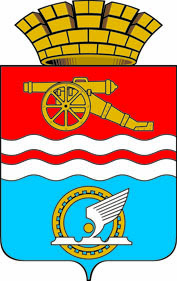 Свердловская областьОрган местного самоуправления                                                                           «Управление культуры Каменск-Уральского городского округа»П Р И К А Зот 15.11.2021   № 337О внесении изменений в план проверок муниципальных учреждений, подведомственных ОМС «Управление культуры», при осуществлении ведомственного контроля за соблюдением трудового законодательства и иных нормативных правовых актов, содержащих нормы трудового права, на 2021 год	С целью устранения технической ошибки ОМС «Управление культуры»ПРИКАЗЫВАЕТ:	1. Внести в План проверок муниципальных учреждений, подведомственных ОМС «Управление культуры», при осуществлении ведомственного контроля за соблюдением трудового законодательства и иных нормативных правовых актов, содержащих нормы трудового права, на 2021 год, утвержденный приказом ОМС «Управление культуры» от 18.12.2020 № 319 (в  редакции  приказа  от  20.04.2021  №  113,  09.11.2021  № 329) «Об утверждении плана проверок муниципальных учреждений, подведомственных ОМС «Управление культуры», при осуществлении ведомственного контроля за соблюдением трудового законодательства и иных нормативных правовых актов, содержащих нормы трудового права, на 2021 год» изменения, заменив в графе четвертой строки второй слова «29 декабря»  словами «29 ноября».	2. Разместить настоящий приказ на официальном сайте ОМС «Управление культуры».3. Контроль над исполнением настоящего приказа оставляю за собой.Начальник									С.В. КазанцеваСОГЛАСОВАНИЕпроекта приказа ОМС «Управление культуры» Заголовок приказа: «О внесении изменений в план проверок муниципальных учреждений, подведомственных ОМС «Управление культуры», при осуществлении ведомственного контроля за соблюдением трудового законодательства и иных нормативных правовых актов, содержащих нормы трудового права, на 2021 год»  Сроки и результаты согласования   Сроки и результаты согласования   Сроки и результаты согласования ДолжностьДолжностьФамилия и инициалыДата поступления на согласование Дата  согласования Замечания и подпись Главный специалистНормативный правовой актНенормативный правовой актГлавный специалистНормативный правовой актНенормативный правовой актМартемьянова С.А.Заместитель начальникаЗаместитель начальникаШалобаев А.Ю.Приказ разослать:  МАУК «ЦБС», Мартемьяновой С.А.Приказ разослать:  МАУК «ЦБС», Мартемьяновой С.А.Приказ разослать:  МАУК «ЦБС», Мартемьяновой С.А.Приказ разослать:  МАУК «ЦБС», Мартемьяновой С.А.Приказ разослать:  МАУК «ЦБС», Мартемьяновой С.А.Приказ разослать:  МАУК «ЦБС», Мартемьяновой С.А.Приказ разослать:  МАУК «ЦБС», Мартемьяновой С.А.Исполнитель, телефон: Исполнитель, телефон: Мартемьянова С.А., главный специалист, 378-124Мартемьянова С.А., главный специалист, 378-124Мартемьянова С.А., главный специалист, 378-124Мартемьянова С.А., главный специалист, 378-124Мартемьянова С.А., главный специалист, 378-124(подпись, фамилия, имя, отчество, должность, место работы)(подпись, фамилия, имя, отчество, должность, место работы)(подпись, фамилия, имя, отчество, должность, место работы)(подпись, фамилия, имя, отчество, должность, место работы)(подпись, фамилия, имя, отчество, должность, место работы)